ČETVRTAK, 7.5.2020.USPOREDI BROJEVE ZNAKOVIMA >,<,=70           74                                       80            7776            76                                       72 	7077           75                                        79              80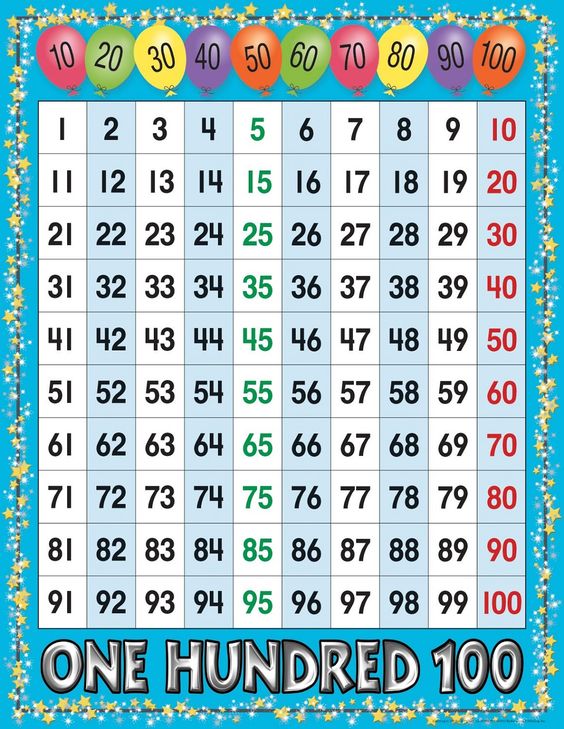 NAPIŠI SVE BROJEVE IZMEĐU 72 I 79.NAPŠI SVE BROJEVE VEĆE OD 70 A MANJE OD 76.NAPIŠI SVE BROJEVE VEĆE OD 75 A MANJE OD 80.